Сумська міська радаVІІ СКЛИКАННЯ LIV СЕСІЯРІШЕННЯвід 27 лютого 2019 року № 4706-МРм. СумиПро припинення права користування і договору оренди земельної ділянки Мамай Сергію Володимировичу та надання земельної ділянки у власність Федині Володимиру Івановичу за адресою: м. Суми, вул. Кринична, 2/64Розглянувши звернення громадян, надані документи, відповідно до протоколу засідання постійної комісії з питань архітектури, містобудування, регулювання земельних відносин, природокористування та екології Сумської міської ради від 24.01.2019 № 140, статей 12, 40, 118, 121, 122, 141 Земельного кодексу України, статті 31 Закону України «Про оренду землі», керуючись пунктом 34 частини першої статті 26 Закону України «Про місцеве самоврядування в Україні», Сумська міська радаВИРІШИЛА:	1. Припинити право користування земельною ділянкою, дію договору оренди земельної ділянки згідно з додатком 1.2. Надати у власність земельну ділянку згідно з додатком 2.Сумський міський голова     							О.М. ЛисенкоВиконавець: Клименко Ю.М.Додаток 1до рішення Сумської міської ради «Про припинення права користування і договору оренди земельної ділянки Мамай Сергію Володимировичу та                надання земельної ділянки у власність Федині Володимиру Івановичу за адресою: м. Суми,                    вул. Кринична, 2/64»від 27 лютого 2019 року № 4706-МРСПИСОКгромадян, право користування земельними ділянками, яким припиняєтьсяСумський міський голова              													                О.М. Лисенко                                                                     Виконавець: Клименко Ю.М.Додаток 2до рішення Сумської міської ради «Про припинення права користування і договору оренди земельної ділянки Мамай Сергію Володимировичу та                надання земельної ділянки у власність Федині Володимиру Івановичу за адресою: м. Суми,                     вул. Кринична, 2/64»від 27 лютого 2019 року № 4706-МРСПИСОКгромадян, яким надаються у власність земельні ділянки для будівництва і обслуговування житлового будинку, господарських будівель і споруд (присадибна ділянка) за рахунок земель житлової та громадської забудови Сумської міської ради	Сумський міський голова 														          О.М. ЛисенкоВиконавець: Клименко Ю.М.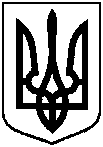 №з/пПрізвище, ім’я, по батькові реєстраційний номер облікової картки платника податківАдреса земельної ділянки,кадастровий номерРозмірземельної ділянки,гаДоговір оренди, що припиняєтьсяПідстава 1234561.Мамай Сергій Володимировичвул. Кринична, 2/64,5910136300:07:013:01270,1000Договір оренди від 28.10.2004, зареєстрований  в Сумському міському реєстраційному відділенні Сумської регіональної філії Державного підприємства «Центр державного земельного кадастру» при Державному комітеті України по земельних ресурсах від 24.07.2006 № 040661201111Добровільна відмова від права користування земельною ділянкою (заява Мамай С.В. від 22.01.2019)№ з/пПрізвище, ім’я, по батькові реєстраційний номер облікової картки платника податківАдреса земельної ділянки,кадастровий номерПлоща  згідно з    обміром,гаПередається у власність, га№ з/пПрізвище, ім’я, по батькові реєстраційний номер облікової картки платника податківАдреса земельної ділянки,кадастровий номерПлоща  згідно з    обміром,гаПередається у власність, га№ з/пПрізвище, ім’я, по батькові реєстраційний номер облікової картки платника податківАдреса земельної ділянки,кадастровий номерПлоща  згідно з    обміром,гаПередається у власність, га123451.Федина Володимир Івановичвул. Кринична, 2/64,5910136300:07:013:01270,10000,1000